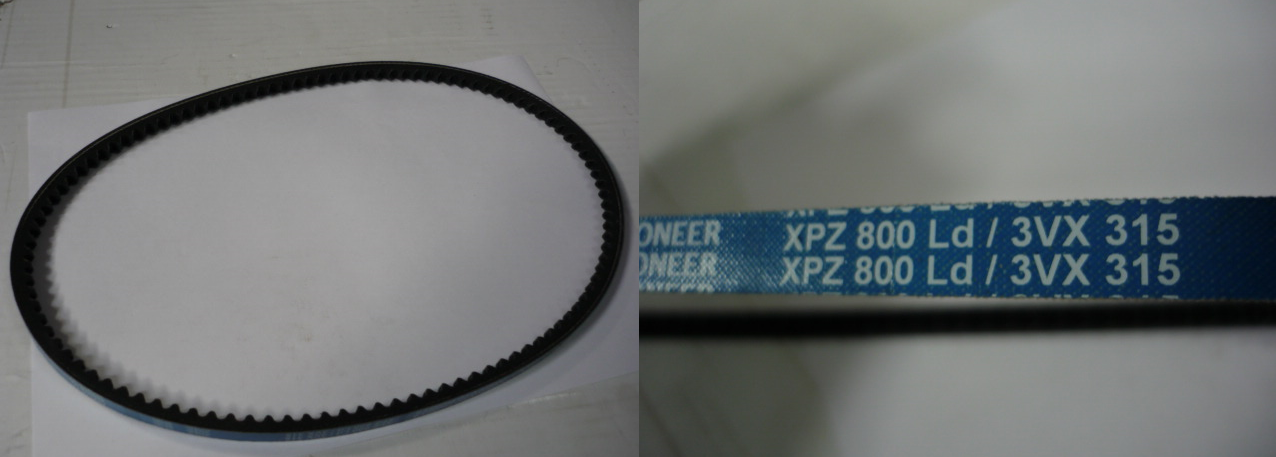 Код из 1САртикулНаименование/ Бренд/ПоставщикГабаритыД*Ш*В,ммМасса,грМатериалМесто установки/Назначение04541Ремень XPZ 800/ 3VX-315W=9,7H=8L=8000,072ПолиуретанФорматно-раскроечный станок T1000L/S 04541W=9,7H=8L=8000,072ПолиуретанФорматно-раскроечный станок T1000L/S 04541ZMM StomanaW=9,7H=8L=8000,072ПолиуретанФорматно-раскроечный станок T1000L/S 